Teachers discuss targets and feedback with individual children whether they have additional needs or not.When conducting review meetings, children are encouraged to identify their strengths, the ways that they prefer to learn and their areas for development.Some of the older children are invited to contribute their views to TAC (Team Around the Child) meetings where appropriate.Children are encouraged to talk to staff if they have any concerns, in particular, relating to their emotional health and well-being.  The School Council / the United Nations Rights Respecting Steering Stars are regularly asked to feedback on any aspect of school life that they may be worried about or that can be improved.A group of children are trained as Peer Supporters. Children are asked to put any worries or concerns in a centrally stored ‘Worry Box. Peer Supporters will use Restorative Approach strategies to endeavour to solve friendship issues. 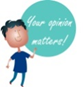 How will my child be able to contribute their views?